 	     Lugano, il 21.1.2021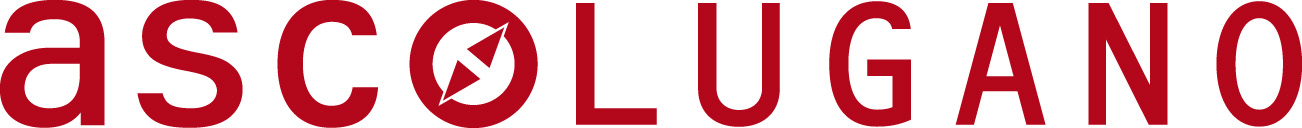 5 giorni CO a Neuchâtel 2.012-16 maggio 2021Cari ragazzi e genitori,nel 2021 speriamo di poter partecipare alla 5 giorni di Neuchâtel dal 12 al 16 maggio, giovedi 13 maggio è un ponte scolastico (ascensione).Le gare iniziano mercoledi 12.5. in serata (sprint nel bosco), percio’ partiremo mercoledì sul mezzogiorno, cercando, a dipendenza degli orari di partenza, di non perdere ore di scuola. Vi saranno alcuni partecipanti che partiranno in serata e rinunciano alla gara di mercoledì (ma visto che valgono le migliori 4 gare su 5 avranno comunque la classica finale). …Ci organizzeremo al meglio.In concomitanza con la 5 giorni vi saranno i campionati europei (staffetta sprint, knock-out sprint, e sprint individuale) con i migliori orientisti! Appuntamento da non perdere!Alloggeremo al centro sportivo della Val de Travers a Couvet ca. 25 minuti in auto dal centro gara. Rinnoviamo l’invito a tutti ed in particolare ai Junior e Bocia (dal 2009) a partecipare, sarà una trasferta all’insegna del divertimento!Gli interessati si annuncino tramite e-mail a: michi.ren@gmail.com entro il 30.1.2021, chi si annuncia dopo paga una sovrattassa.Costo indicativo previsto per ragazzo/studente fr. 250.00 compreso viaggio, alloggio, iscrizione gare, divertimento, ecc.Info sul sito www.swiss5days2020.ch 